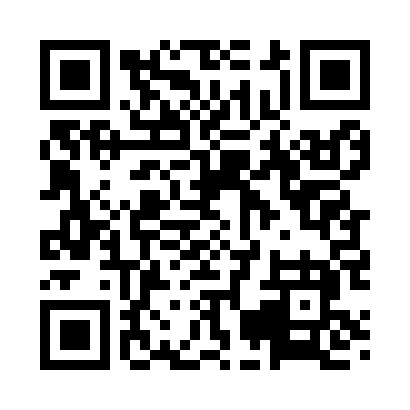 Prayer times for Zekiah Valley, Maryland, USAWed 1 May 2024 - Fri 31 May 2024High Latitude Method: Angle Based RulePrayer Calculation Method: Islamic Society of North AmericaAsar Calculation Method: ShafiPrayer times provided by https://www.salahtimes.comDateDayFajrSunriseDhuhrAsrMaghribIsha1Wed4:486:101:044:538:009:222Thu4:466:081:044:548:019:233Fri4:456:071:044:548:029:244Sat4:446:061:044:548:039:265Sun4:426:051:044:548:049:276Mon4:416:041:044:548:059:287Tue4:396:031:044:558:069:298Wed4:386:021:044:558:069:319Thu4:376:011:044:558:079:3210Fri4:356:001:044:558:089:3311Sat4:345:591:044:558:099:3412Sun4:335:581:044:568:109:3613Mon4:315:571:044:568:119:3714Tue4:305:561:044:568:129:3815Wed4:295:551:044:568:139:3916Thu4:285:541:044:578:149:4017Fri4:275:541:044:578:159:4218Sat4:265:531:044:578:159:4319Sun4:245:521:044:578:169:4420Mon4:235:511:044:578:179:4521Tue4:225:511:044:588:189:4622Wed4:215:501:044:588:199:4823Thu4:205:491:044:588:209:4924Fri4:205:491:044:588:209:5025Sat4:195:481:044:598:219:5126Sun4:185:471:054:598:229:5227Mon4:175:471:054:598:239:5328Tue4:165:461:054:598:249:5429Wed4:155:461:055:008:249:5530Thu4:155:451:055:008:259:5631Fri4:145:451:055:008:269:57